Лексическая тема «День космонавтики»Задание 1. Родителям рекомендуется: (см. 2 стр, читаем рассказ детям) - объяснить ребёнку, почему празднуют День космонавтики, что это за праздник; - объяснить ребёнку, что такое космос и как можно туда попасть; - рассмотреть картинки и иллюстрации в книгах с изображением космоса, космонавтов и космической техники; - рассказать ребёнку о первом космонавте – Ю. Гагарине. Задание 2. Объяснить ребёнку значение слов: взлёт, посадка, старт,  приземление,  скафандр, шлем, орбита, спутник, комета и т. д. Задание 3. Подобрать родственные слова к слову космос (космический, космонавт). Задание 4. Составить предложение из слов. Ракета, космос, лететь, в. Задание 5. Дидактическая игра «Подскажи словечко». Понеслись к другой  планете космонавты на ………(ракете). Задание 6. Дидактическая игра «Подбери признак»: космонавт (какой?) – (смелый, отважный)…… Задание 7. Отгадать загадку. Крыльев нет, но эта птица полетит и прилунится. (Ракета). Задание 8. Нарисуй ракету.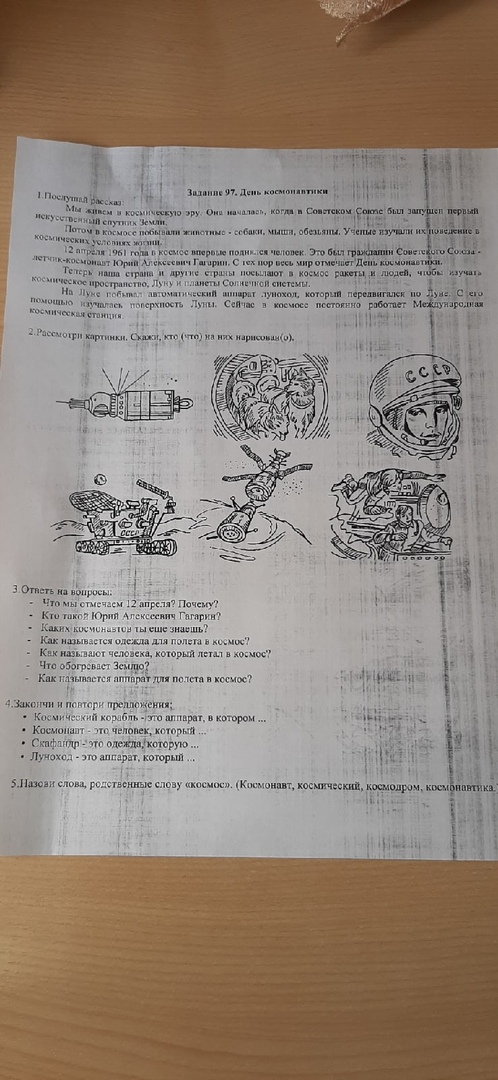 Литература: Т.Ю. Бардышева, Н.Н. Моносова  «Тетрадь логопедических заданий» подготовительная группа.: Издательство «Скрипторий 2003», 2010 Интернет-ресурс:https://ds04.infourok.ru/uploads/ex/038d/001427cc-5b1cfd66/hello_html_2150189a.jpg